INFORME DE RENDICIÓN DE CUENTASUNIDAD ESPECIAL REGULA TU BARRIO AÑO 2022.PRESENTACIÓN.La Unidad Especial “Regula tu Barrio” es un ente administrativo adscrito a la Secretaría General de Coordinación Territorial y Participación Ciudadana, misma que fue creada a través de la Resolución A 0010 de 19 de marzo de 2010 y que tiene la finalidad de canalizar, procesar y gestionar los procesos de regularización de asentamientos humanos de hecho y consolidados a nivel del Distrito Metropolitano de Quito, en cumplimiento de la planificación urbanística cantonal.La Unidad Especial “Regula tu Barrio” efectúa sus funciones en cuatro unidades desconcentradas distribuidas en el Distrito Metropolitano de Quito tal como se puede evidenciar en el mapa adjunto:1) Oficina Central 2) Quitumbe3) La Delicia 4) Calderón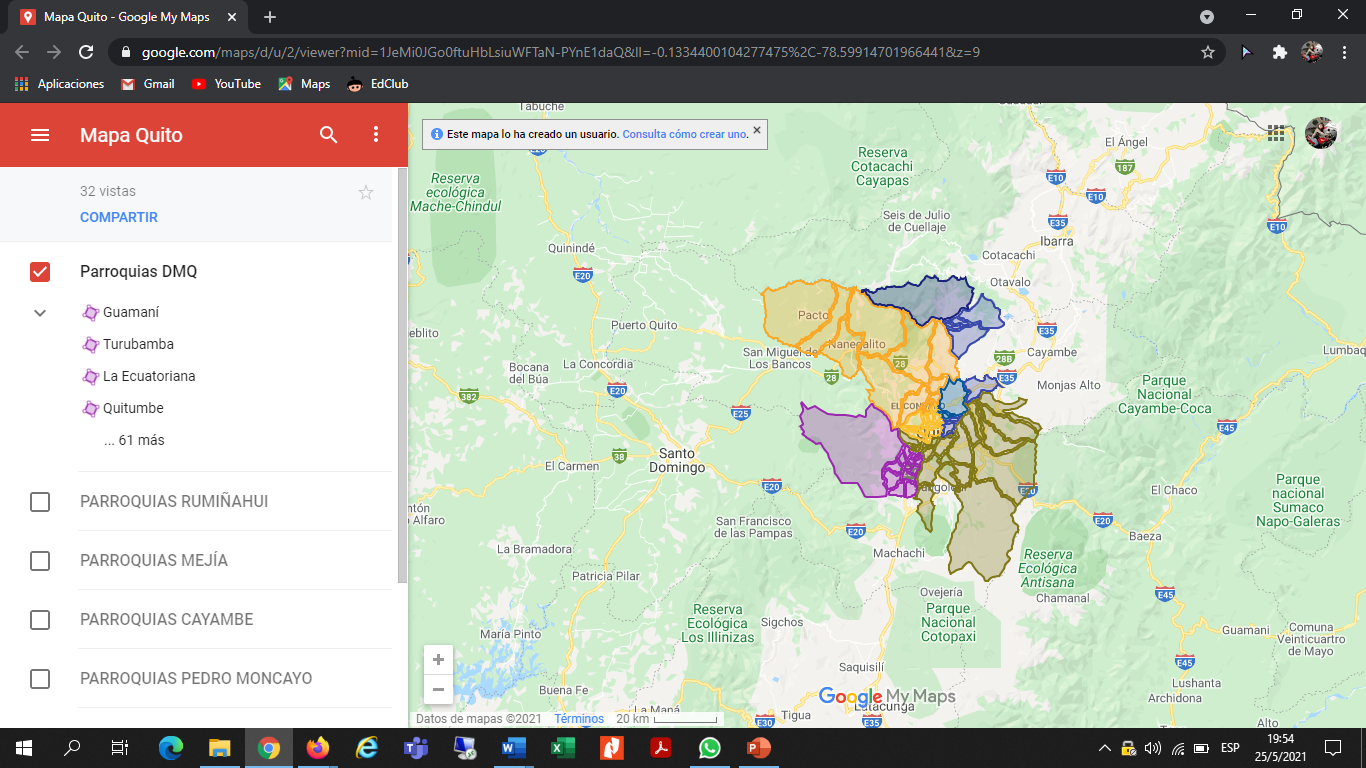 	OBJETIVO DEL INFORME DE RENDICIÓN DE CUENTAS.El presente informe tiene el objetivo de informar a la ciudadanía, la gestión realizada en el año 2022 por la Unidad Especial “Regula tu Barrio”, en la ejecución de los Programas y Proyectos contemplados en el Plan Operativo Anual 2022, así también la ejecución presupuestaria, Plan Anual de Contrataciones, la consecución de metas, objetivos y logros obtenidos por las Unidades ejecutoras de los proyectos, así también dar cumplimiento a la Resolución No. CPCCS-PLE-SG-069-2021-476 emitida por el Consejo de Participación Ciudadana y Control Social en la cual en la parte pertinente comunicó:(…) “El art. 90 de la Ley Orgánica de Participación Ciudadana, al referirse a lo sujetos obligados a rendir cuentas, prevé que “Las Autoridades del Estado electas o de libre remoción, representantes legales de las empresas públicas o personas jurídicas del sector privado que manejan fondos púbicos o que desarrollen actividades de interés público, los medios de comunicación social, a través de sus representantes legales, están obligados a rendir cuentas, sin perjuicio de las responsabilidades que tienen las servidoras y servidores públicos sobre sus actos u omisiones.En caso de incumplimiento de dicha obligación, se procederá de conformidad con la Ley Orgánica del Concejo de Participación Ciudadana y Control Social” (…)Para el desarrollo del presente informe es indispensable poner en conocimiento la alineación de los Ejes y como están alineados al Plan Metropolitano de Desarrollo y Ordenamiento Territorial 2022 – 2033, como se ejecutaron los programas alineados a estos ejes así también cual fue la gestión, el alcance de las metas planteadas en el POA UERB 2022 y la ejecución programática y presupuestaria.PMDOT 2021-2033El Plan Metropolitano de Desarrollo y Ordenamiento Territorial del Distrito Metropolitano de Quito está orientado a mejorar la calidad de vida de todos los habitantes.Las directrices, políticos y objetivos definidos en este Plan determinan el ámbito de acción y responsabilidad tanto de la ciudadanía como de las autoridades e instituciones.La Unidad Especial Regula tu Barrio está compuesta por el eje Territorial:Eje Territorial.Este eje busca desarrollar un territorio que consolide entornos favorables, regularizando la propiedad desde el punto de vista de la equidad social, identidad local y sostenibilidad ambiental, dotándolo de la infraestructura vial que mejore la circulación vehicular. (PMDOT 2021-2033)Objetivo estratégico 3:Consolidar comunidades y barrios sostenibles, inclusivos y resilientes, que cuenten con servicios y un hábitat de calidad.DESARROLLO DEL CONTENIDO.Cumplimiento Programático Unidad Especial “Regula tu Barrio” del 01 de enero al 31 de diciembre 2022)Otros logros alcanzados: Dentro de las funciones y atribuciones de la Unidad Especial “Regula tu Barrio”, se determina el cumplimiento de las metas planificadas para el año 2022 sin embargo, me permito informar que en base a la documentación remitida por la Unidad Especial “Regula tu Barrio”, se desprende que en su primera meta denominada “Gestionar 40 asentamientos humanos de hecho y consolidados dentro del proceso de regularización”, se establece un superávit correspondiente al porcentaje de 2,5% que corresponde a 215 habitantes aproximadamente; por otro lado en referencia a la segunda meta denominada: Emitir 1.600 títulos de propiedad de asentamientos humanos de hecho y consolidados  se establece un superávit correspondiente al porcentaje de 23,63% que corresponde a 1.512 habitantes aproximadamente.La Unidad Especial “Regula tu Barrio”, en el ejercicio de sus funciones durante el periodo fiscal 2022, gestionó 41 expedientes de asentamientos humanos de hecho y consolidados; correspondientes al proceso de regularización en beneficio de 8.805 habitantes aproximadamente.De igual manera, para el año 2022 la Unidad Especial “Regula tu Barrio”, gestionó, canalizó y procesó un total de 1.978 títulos de propiedad en beneficio de 7.912 habitantes aproximadamente.La Ejecución Presupuestaria del periodo 2022, se realizó de acuerdo a las metas y objetivos planificados por esta Unidad Especial, presentando una ejecución del 96.51%.DEMANDAS CIUDADANAS.La Unidad Especial “Regula tu Barrio” entre los compromisos de acuerdo al Plan de Trabajo del Señor Alcalde Metropolitano de Quito, dio cumplimiento a los siguientes compromisos:“Generar una articulación con las Empresas Públicas para dotar de servicios a barrios que recién hayan sido regularizados”.Se realizaron acercamientos con las diferentes entidades logrando a través de la Secretaría General deCoordinación Territorial y Participación Ciudadana la suscripción del Acta Compromiso Empresa Eléctrica Quito, así como la coordinación de información sobre los asentamientos en proceso de regularización o regularizados. “Promover estrategias y una planificación que permita evitar el asentamiento de invasiones en Quito”,Se realizó una campaña de concienciación en redes sociales, con el fin de evitar el tráfico de tierras, para constancia, remito los verificables de los procesos efectuados.INFORMACIÓN FINANCIERA.PRESUPUESTOS PARTICIPATIVOS.La Unidad Especial “Regula tu Barrio” no tiene presupuestos participativos, dentro de su gestión.Alineación con el Plan Metropolitano de Desarrollo y Ordenamiento Territorial 2021-2033Alineación con el Plan Metropolitano de Desarrollo y Ordenamiento Territorial 2021-2033Objetivo del PMDOT 2021 – 2033 al que contribuyeOE3. Por un Quito para todos y todasConsolidar comunidades y barrios sostenibles, inclusivos y resilientes, que cuenten con servicios y un hábitat de calidad.Meta del PMDOT 2021 – 2033 al que contribuyeAl 2033 alcanzar el 100% de regularización de asentamientos humanos de echo y consolidados que hayan sido declarados de regularización prioritaria y que tengan viabilidad técnica para hacerlo.Descripción de como aporta el cumplimiento de la meta y los resultados alcanzados al logro del PMDOT 2021 - 2033La regularización de los diferentes asentamientos humanos de hecho y consolidados coadyuvan al ordenamiento territorial, mediante la aplicación de procesos habilitantes que aseguran el derecho a la propiedad privada y la seguridad jurídica.ProyectoDescripción de la metaMetaResultadoPorcentajeREGULA TU BARRIOGESTIONAR 40 ASENTAMIENTOS HUMANOS DE HECHO Y CONSOLIDADOS DENTRO DEL PROCESO DE REGULARIZACIÓN4041102,50%REGULA TU BARRIOEMITIR 1600 TÍTULOS DE PROPIEDAD DE ASENTAMIENTOS HUMANOS DE HECHO Y CONSOLIDADOS16001978123,63%PROYECTO “REGULA TU BARRIO”ENERO A DICIEMBRE 2022% AVANCE DE LA PROGRAMACIÓN113,07%PRESUPUESTO CODIFICADO 2022170.000,00PRESUPUESTO DEVENGADO164.058,78% DE EJECUCIÓN PRESUPUESTARIA96,51%